13 Amazing Coming of Age Traditions From Around the WorldBrought to you by: CHIME FOR CHANGEBy Leticia Pfeffer  and  Christina Nuñez| July 21, 2016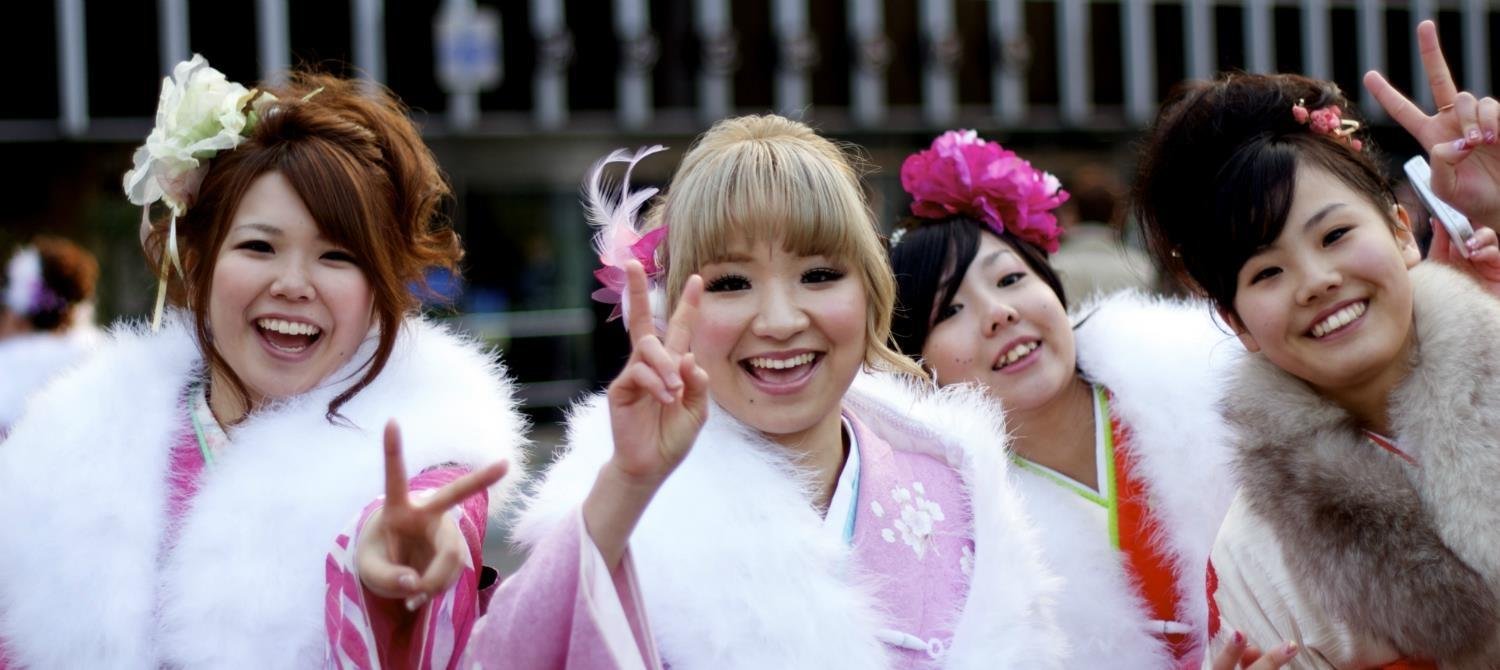 The transition from childhood to adulthood -- the “coming of age” of boys who become young men and girls who become young women -- is a significant stepping stone in everyone’s life. But the age at which this happens, and how a child celebrates their rite of passage into adolescence, depends entirely on where they live and what culture they grow up in.  Looking back, we'll never forget the majesty that was prom, or the excitement of hitting the dance floor at our friends' co-ed Bar and Bat Mitzvah parties, and why should we? Embarassing or amazing, they were pivotal moments in our lives that deserve remembering. On that note, here are thirteen of it the world’s most diverse coming of age traditions.1. Jewish Coming of Age Tradition: Bar and Bat Mitzvah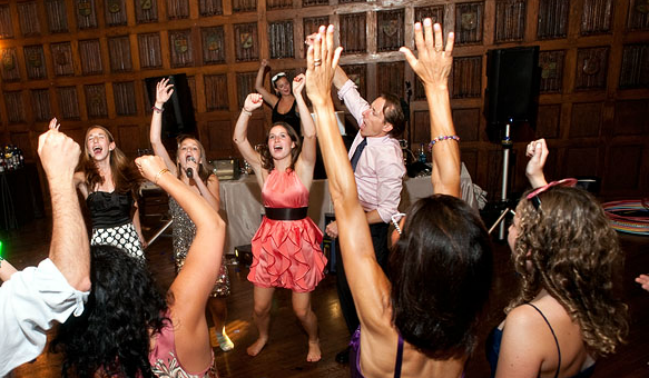 Around the world, young Jewish boys and girls celebrate their Bar and Bat Mitzvahs at age 13 and 12 in order to demonstrate their commitment to their faith and recognize that they are now responsible for following Jewish law. After the religious ceremony, a reception typically ensues to celebrate the young person’s hard work and accomplishment, as they have often spent weeks learning and preparing for this day.2. The Sateré-Mawé Coming Of Age Tradition: Bullet Ant Initiation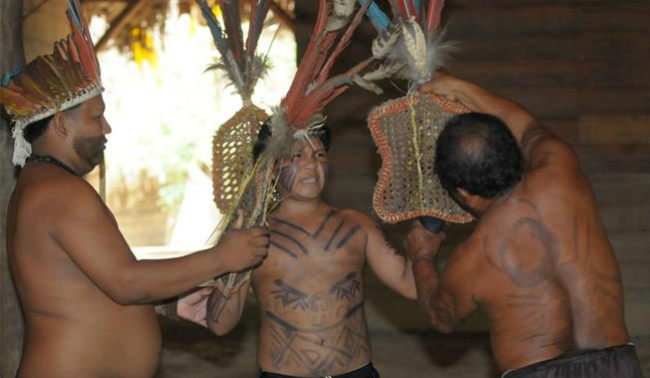 In the Brazilian Amazon, young boys belonging to the indigenous Sateré-Mawé tribe mark their coming of age when they turn 13 in a Bullet and Ant Initiation. The tradition goes as so: they search the jungle for bullet ants which are sedated by a leader who submerges them in an herbal solution. The ants are then weaved into gloves with the stingers pointed inwards. An hour or so later, the ants wake up angrier than ever, and the initiation begins. Each boy has to wear the gloves for ten minutes.Enduring the pain demonstrates the boys’ readiness for manhood -- so few cry out as doing so would demonstrate weakness. Each boy will eventually wear the gloves 20 times over the span of several months before the initiation is complete.3. Amish Coming of Age Tradition: Rumspringa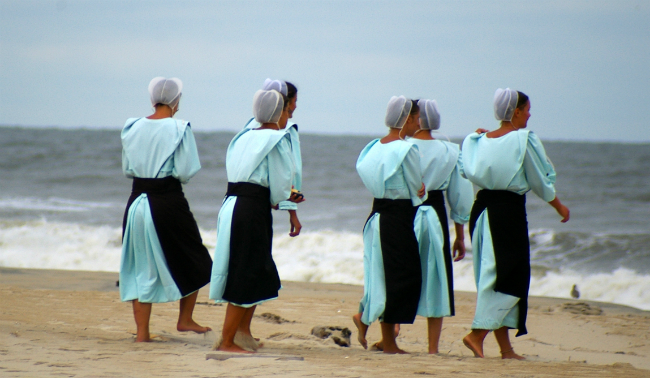 In Amish tradition, Rumspringa marks the time when youth turn 16 and are finally able to enjoy unsupervised weekends away from family. During this time, they are encouraged to enjoy whatever pleasures they like, be that modern clothing or alcohol. The purpose of this period is to allow Amish youth the opportunity to see and experience the world beyond their culture and upbringing. In this way, returning to their community and way of life thus is entirely their choice. Those who return are then baptized and become committed members of the Amish church and community, marking the end of Rumspringa (but they must do so before turning 26).4. Hispanic Coming of Age Tradition: Quinceanera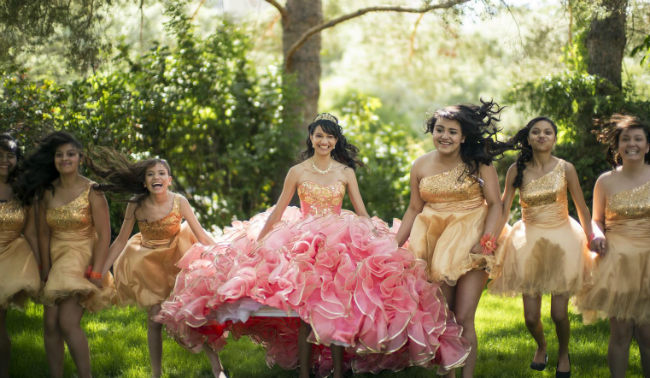 Flickr: Christopher MichaelIn many parts of Central and South America, young girls celebrate their Quinceanera when they turn 15 years old. The coming of age tradition typically begins with a Catholic mass where the girl renews her baptismal vows and solidifies her commitment to her family and faith. Immediately following the mass is a fiesta where friends and family eat and dance.5. American Coming of Age Tradition: Sweet 16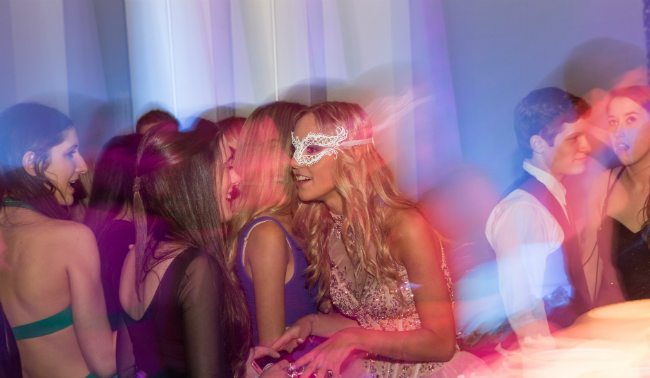 While less rooted in tradition, the 16th birthday is nonetheless an important one for American youth, as it marks the time when they are legally permitted to drive a car (and with driving comes big-time freedom). For some lucky teens the day is celebrated with an over-the-top party and potentially a new car, as documented on the the MTV show My Super Sweet 16.6. Inuit Coming of Age Tradition: North Baffin Island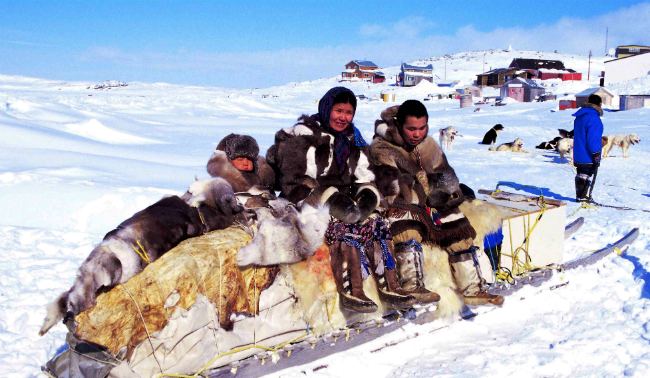 In North Baffin Island, Inuit boys have traditionally gone out to the wilderness with their fathers between the ages of 11 and 12 to test their hunting skills and acclimatise to the harsh arctic weather. As part of the tradition, a shaman would be called to open the lines of communication between men and animals. Nowadays, however, this tradition has been extended to young girls as well, as “outcamps” are established away from the community in order for traditional skills to be passed down and practiced by the young men and women.7. Khatam Al Koran Coming of Age Tradition: Malaysia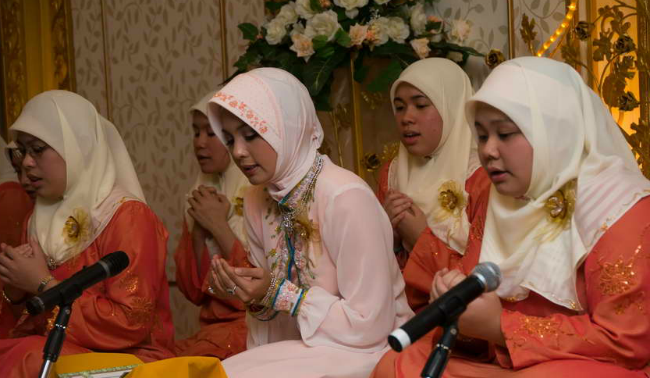 In Malaysia, 11 is a special birthday for some Muslim girls, as it marks the time when they can celebrate Khatam Al Koran, a prestigious ritual that demonstrates their growing maturity at their local mosque. Girls spend years preparing for this day, reviewing the Koran so they can recite the final chapter before friends and family at the ceremony.8. Maasai Coming of Age Tradition: Tanzania and Kenya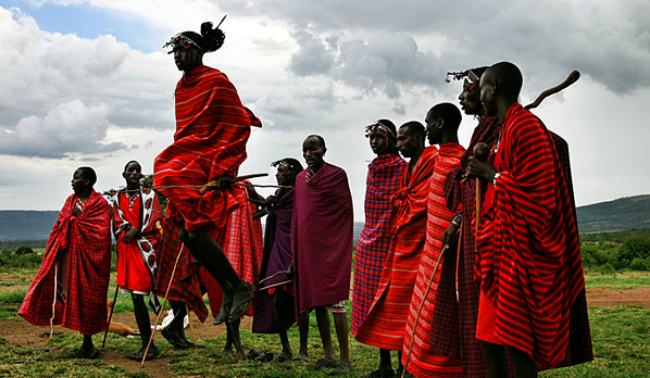 The Maasai of Kenya and Tanzania have several rites of passage that carry boys into manhood. Boys between the ages of 10-20 come together to be initiated as the new “warrior class” of the tribe, placed in dozens of houses built for the occasion. The night before the ceremony the boys sleep outside in the forest, and at dawn they return for a day of singing and dancing. They drink a mixture of alcohol, cow’s blood, and milk, while also consuming large portions of meat. After these festivities they are ready to be circumcised, making the official transformation into a man, warrior, and protector. Similar to other rites of passage the boys cannot flinch, because doing so would shame their families and discount their bravery.For the next 10 years the boys will stay at a warrior’s camp where they learn various skills. After the ceremony takes places, marking their transition from warrior to senior warrior, they are entitled to marry the woman of their choice.9. Ethiopian Coming of Age Tradition: Hamar Cow Jumping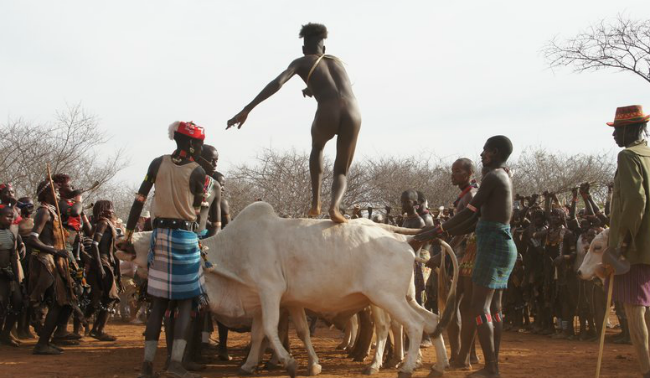 In Ethiopia, some grooms-to-be have their own “bachelor party” of sorts- a rite of passage they must complete prior to being able to marry. Participants must successfully jump over a castrated, male cow four times while naked, symbolizing the childhood they are leaving behind them. If successful, they will now be considered one of the Maza- other men who passed the test and spend the next few months supervising these events in villages throughout the Hamar territory.10. Vanuatu Coming of Age Tradition: Land Divers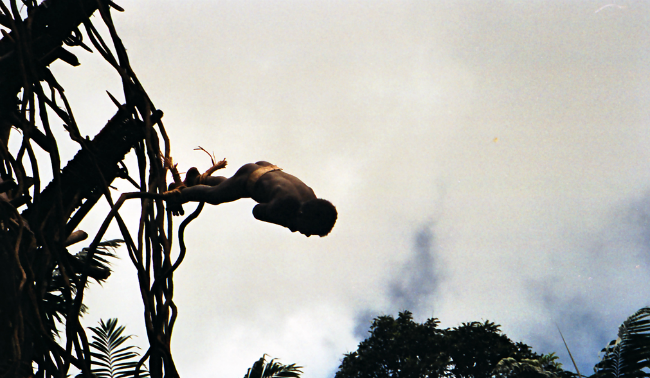 Bungee enthusiasts will enjoy this: in Vanuatu, a small island nation in the middle of the South Pacific, young boys come of age by jumping off of a 98-foot-tall tower with a bungee-like vine tied to their ankles, just barely preventing them from hitting the ground. The catch? Unlike a bungee cord, the vine lacks elasticity, and a slight miscalculation in vine length could lead to broken bones or even death.Boys initially begin jumping at around 7 or 8, although they are permitted to jump from a shorter tower. In their first dives their mother will hold an item representing their childhood, and after the jump the item will be thrown away, symbolizing the end of childhood. As boys grow older they will jump from taller towers, demonstrating their manliness to the crowd.11. Japanese Coming of Age Tradition: Seijin-no-Hi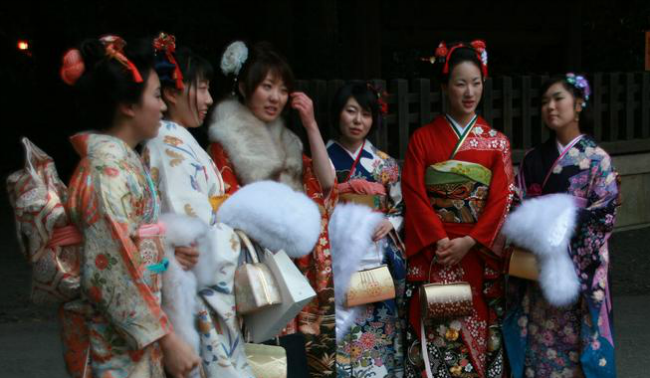 In Japan, the second Monday of January marks a special day- the day in which 20 year olds get to dress up in their finest traditional attire, attend a ceremony in local city offices, receive gifts, and party to their hearts’ content amongst friends and family. It’s their Coming of Age Festival, otherwise known as Seijin-no-Hi.The tradition started nearly 1200 years ago and recognizes the age when the Japanese believe youth become mature, contributing members of society (it’s also the time when they get to vote and drink).12. Confucian Coming of Age Traditions: Ji Li and Guan Li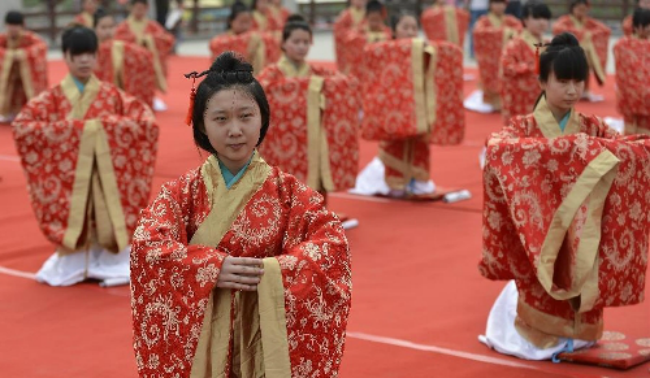 In some parts of China, there has recently been a resurgence of the Confucian-style coming of age ceremonies Ji Li (for girls) and Guan Li (for boys). The ceremonies typically honor youth who have turned 20, and provide a fun opportunity to wear traditional dress. For the girls, this is also an opportunity to follow typical Ji Li practices such as making hair buns, attaching hair pins, and paying tribute to Huangdi, a Chinese ancestor.13. Apache Coming of Age Tradition: Sunrise Ceremony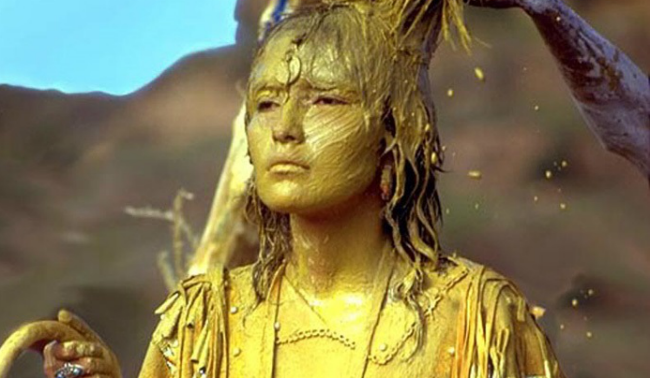 There’s no room for shyness among young Apache girls. While this ceremony is rarely practiced today, traditionally all girls were required to complete the sunrise ceremony, also known as Na’ii’ees or the puberty ceremony, during the summer following their first menstruation. During the 4 day ceremony the girls must abide by certain rules, preventing them to wass or touch their skin, or drink from anything other than their drinking tubes. They must also reenact the Apache Origin Myth drawing each female participant closer to the first woman, known as White Painted Woman, Changing Woman, or simply Esdzanadehe. In doing so they obtain her power during this special time.There are currently 1.8 billion young people around the world. That’s a quarter of our population who is currently making the leap to adulthood. Yet, young people can’t mark their smooth transition to adulthood if they don’t have the opportunities to do so -- such as going to school or seeking employment skills.We must invest in youth because their human rights matter, because their needs matter, and because unlocking their potential is needed to create a sustainable future. Now is the time for governments everywhere to act to ensure a healthy and prosperous future for all young people.Directions:  Answer each of the following questions in complete sentences.  What is the most surprising coming-of-age tradition you read about?  Why?Which tradition are you most interested in experiencing?  Why?Does your culture or family have its own coming-of-age tradition?  If so, what is it?  If not, what would it be if you could make it up?Camino de SantiagoThe Camino de Santiago also known by the English names Way of St. James or the Road to Santiago, is the name of any of the pilgrimage routes to the shrine of the apostle St. James the Great in the Cathedral of Santiago de Compostela in Galicia in northwestern Spain, where tradition has it that the remains of the saint are buried. Many take up this route as a form of spiritual path or retreat for their spiritual growth.Major Christian pilgrimage routeThe Way of St. James was one of the most important Christian pilgrimages during the Middle Ages, together with those to Rome and Jerusalem.  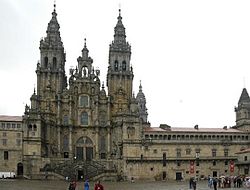 Legend holds that St. James's remains were carried by boat from Jerusalem to northern Spain, where he was buried on what is now the city of Santiago de Compostela. (The name Santiago is the local Galician evolution of the Latin Sancti Iacobi, "Saint James".)Pilgrims can take one of dozens of routes to Santiago de Compostela. Traditionally, as with most pilgrimages, the Way of Saint James began at one's home and ended at the pilgrimage site. However, a few of the routes are considered main ones. During the Middle Ages, the route was highly travelled. However, the Black Death, the Protestant Reformation, and political unrest in 16th century Europe led to its decline. By the 1980s, only a few pilgrims per year arrived in Santiago. Later, the route attracted a growing number of modern-day pilgrims from around the globe. In October 1987, the route was declared the first European Cultural Route by the Council of Europe; it was also named one of UNESCO's World Heritage Sites.Whenever St. James's Day (25 July) falls on a Sunday, the cathedral declares a Holy or Jubilee Year. Depending on leap years, Holy Years occur in 5, 6, and 11 year intervals. The most recent were 1982, 1993, 1999, 2004, and 2010. The next will be 2021, 2027, and 2032.[4]Scallop symbolThe scallop shell, often found on the shores in Galicia, has long been the symbol of the Camino de Santiago. Over the centuries the scallop shell has taken on mythical, metaphorical and practical meanings, even if its relevance may actually derive from the desire of pilgrims to take home a souvenir.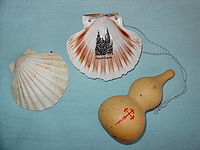 Two versions of the most common myth about the origin of the symbol concern the death of Saint James, who was martyred by beheading in Jerusalem in 44 AD. According to Spanish legends, he had spent time preaching the gospel in Spain, but returned to Judaea upon seeing a vision of the Virgin Mary on the bank of the Ebro River.Version 1: After James's death, his disciples shipped his body to the Iberian Peninsula to be buried in what is now Santiago. Off the coast of Spain, a heavy storm hit the ship, and the body was lost to the ocean. After some time, however, it washed ashore undamaged, covered in scallops.Version 2: After James's death his body was transported by a ship piloted by an angel, back to the Iberian Peninsula to be buried in what is now Santiago. As the ship approached land, a wedding was taking place on shore. The young groom was on horseback, and on seeing the ship approaching, his horse got spooked, and horse and rider plunged into the sea. Through miraculous intervention, the horse and rider emerged from the water alive, covered in seashells.The scallop shell also acts as a metaphor. The grooves in the shell, which meet at a single point, represent the various routes pilgrims traveled, eventually arriving at a single destination: the tomb of James in Santiago de Compostela. The shell is also a metaphor for the pilgrim: As the waves of the ocean wash scallop shells up onto the shores of Galicia, God's hand also guides the pilgrims to Santiago.As the symbol of the Camino de Santiago, the shell is seen very frequently along the trails. The shell is seen on posts and signs along the Camino in order to guide pilgrims along the way. The shell is even more commonly seen on the pilgrims themselves. Wearing a shell denotes that one is a traveler on the Camino de Santiago. Most pilgrims receive a shell at the beginning of their journey and either attach it to them by sewing it onto their clothes or wearing it around their neck or by simply keeping it in their backpack.Modern-day pilgrimageToday, hundreds of thousands (over 200,000 in 2014) of Christian pilgrims, and many non-Christians, set out each year from their front doorsteps or from popular starting points across Europe, to make their way to Santiago de Compostela. Most travel by foot, some by bicycle, and a few travel as some of their medieval counterparts did, on horseback or by donkey (for example, the British author and humorist Tim Moore). In addition to those undertaking a religious pilgrimage, many are hikers who walk the route for other reasons: travel, sport, or simply the challenge of weeks of walking in a foreign land. Also, many consider the experience a spiritual adventure to remove themselves from the bustle of modern life. It serves as a retreat for many modern "pilgrims".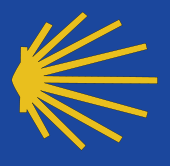                                                                                                                                             The modern day symbol of the wayDirections:  Answer each of the following questions in complete sentences.  Assertion:  Explain why the tradition of pilgrimages has endured for so many years.  Assertion:  What is the significance of the scallop shell?Evidence: 																																															